Bell WorkMonday 1/9/23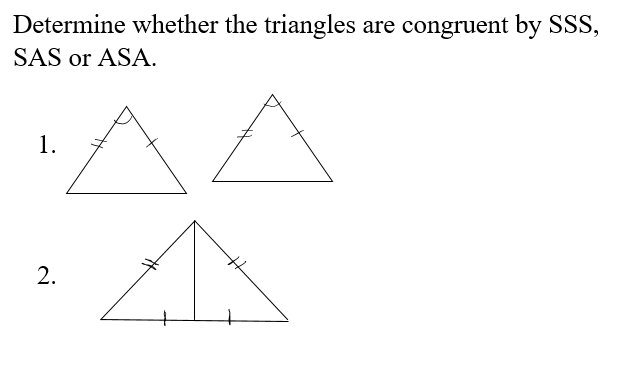 Bell WorkTuesday 1/10/23Is it possible to have a triangle with one right angle, one obtuse angle and one acute angle? ExplainSketch and label right isosceles triangle ABC with right angle C.Bell WorkWednesday 1/11/23What is the sum of the exterior angles in a heptagon?What is the sum of the interior angles in a heptagon?What is the measure of each interior angle in a heptagon?Bell WorkThursday 1/12/23Find the measures of w, x, y, and z in the parallelogram. 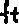 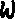 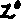 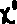 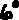 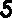 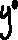 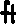 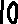 Explain how to solve for z in two different ways.